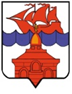 РОССИЙСКАЯ ФЕДЕРАЦИЯКРАСНОЯРСКИЙ КРАЙТАЙМЫРСКИЙ ДОЛГАНО-НЕНЕЦКИЙ МУНИЦИПАЛЬНЫЙ РАЙОНАДМИНИСТРАЦИЯ СЕЛЬСКОГО ПОСЕЛЕНИЯ ХАТАНГАПОСТАНОВЛЕНИЕ11.04.2022 г.                                                                                              № 048 – П О подготовке и проведении I отборочного этапа районного конкурса «Сохранение национальных традиций» в сельском поселении ХатангаВо исполнение постановления Администрации Таймырского Долгано-Ненецкого муниципального района от 04.04.2022 № 546 «О подготовке и проведении районного конкурса «Сохранение национальных традиций», а также в целях сохранения и развития самобытной культуры, языков, традиций и духовных ценностей коренных малочисленных народов Таймыра, ПОСТАНОВЛЯЮ:Провести с 01.07.2022 г. по 31.10.2022 г. I отборочный этап районного конкурса «Сохранение национальных традиций» в сельском поселении Хатанга (далее – Конкурс).Утвердить состав конкурсной комиссии по подготовке и проведению I этапа районного конкурса «Сохранение национальных традиций» в сельском поселении Хатанга (далее – Конкурсная комиссия) в составе согласно приложению.Рекомендовать начальникам и специалистам 1 категории Территориальных отделов поселков сельского поселения Хатанга на подведомственных территориях:3.1. Создать конкурсную комиссию по подготовке и проведению Конкурса.3.2. Организовать проведение первого этапа Конкурса в срок с 01.07.2022 г. по 24.10.2022 г.3.3. Представить необходимые документы в соответствии с Положением о проведении конкурса «Сохранение национальных традиций», утвержденным постановлением Администрации Таймырского Долгано-Ненецкого муниципального района от 04.04.2022 № 546, в Конкурсную комиссию сельского поселения Хатанга до 24.10.2022 года.Конкурсной комиссии I этапа по подготовке и проведению Конкурса в сельском поселении Хатанга:4.1. Осуществить прием и оценку заявок на участие в Конкурсе, представленных населенными пунктами поселения на отборочном I этапе, определить победителей в соответствии с критериями оценок, утверждёнными постановлением Администрации Таймырского Долгано-Ненецкого муниципального района от 04.04.2022 № 546.4.2. Представить в районную конкурсную комиссию информацию о победителях в номинациях, занявших 1, 2, 3 места, для последующего участия во II этапе Конкурса, в срок до 01 ноября 2022 года.Опубликовать постановление в Информационном бюллетене Хатангского сельского Совета депутатов и Администрации сельского поселения Хатанга и на официальном сайте органов местного самоуправления сельского поселения Хатанга www.hatanga24.ru.Контроль за исполнением постановления возложить на заместителя Главы сельского поселения Хатанга по организации работы территориальных отделов Бетту А.И.Постановление вступает в силу с момента подписания.Глава сельского поселения Хатанга                                               А.С. Скрипкин              Приложение   к постановлению Администрации сельского поселения Хатангаот 11.04.2022 № 048 – П СОСТАВКонкурсной комиссии по подготовке и проведению I отборочного этапа районного конкурса «Сохранение национальных традиций» Бетту Анна Ильинична -заместитель Главы сельского поселения Хатанга по организации работы территориальных отделов – председатель конкурсной комиссии.Федосеева Александра СавельевнаЮхнович Марина Николаевна--начальник Отдела по развитию традиционных промыслов и обеспечению жизнедеятельности поселков администрации сельского поселения Хатанга – заместитель председателя конкурсной комиссии.специалист 1 категории Отдела по развитию традиционных промыслов и обеспечению жизнедеятельности поселков администрации сельского поселения Хатанга – секретарь конкурсной комиссии.Члены комиссии:Члены комиссии:Члены комиссии:Зоткина Татьяна ВалериевнаКудрякова Анастасия ИвановнаФедосеева Майя ЕрбуковнаЛаптукова Ирина Алексеевна----заместитель Главы сельского поселения Хатанга по социальным вопросам, культуре и спорту;член местной общественной организации «Ассоциация коренных малочисленных народов сельского поселения Хатанга»;заведующая Центром народного творчества Муниципального бюджетного учреждения культуры «Хатангский культурно-досуговый комплекс»;Депутат Хатангского сельского Совета депутатов (по согласованию).